                                                                          MANAGEMENT:-                                                                          MANAGEMENT:-VGTTC is managed by its managing committee comprising of 15 members headed by the chairperson of the committee. The management is committed to provide quality of education to students. To ensure democratic environment in the institute all matters are discussed by the principal, Director (Administration), two staff representatives from the college. The goal of management committee is to provide holistic education to prospective teachers and to achieve this goal the objectives of the institution envisage values oriented education, develop critical capacities, and enhance skills and to acquaint student teacher with the impact of globalization on education. In order to carry on and to regulate varied institutional functions, different committees, houses and clubs perform their assigned work.VGTTC is managed by its managing committee comprising of 15 members headed by the chairperson of the committee. The management is committed to provide quality of education to students. To ensure democratic environment in the institute all matters are discussed by the principal, Director (Administration), two staff representatives from the college. The goal of management committee is to provide holistic education to prospective teachers and to achieve this goal the objectives of the institution envisage values oriented education, develop critical capacities, and enhance skills and to acquaint student teacher with the impact of globalization on education. In order to carry on and to regulate varied institutional functions, different committees, houses and clubs perform their assigned work.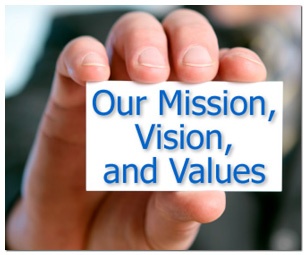 MissionTo train student teachers to become dedicated, committed, intellectually well-developed, socially concerned, morally upright and spiritually oriented teachers.

The purpose, vision, mission and values of the college are made known to various stakeholders through the college prospectus and college website, college prayers and display boards. 
  MissionTo train student teachers to become dedicated, committed, intellectually well-developed, socially concerned, morally upright and spiritually oriented teachers.

The purpose, vision, mission and values of the college are made known to various stakeholders through the college prospectus and college website, college prayers and display boards. 
  VisionThe vision of the college is:

1. To shape, sensitize and inculcate in the prospective teachers a desire for excellence combined with  right attitudes, values and ideologies. 
2. To achieve academic excellence through hard work, critical thinking and effective decision making. 
3. To facilitate learning among their pupils through appropriate skills and methodologies and to exercise responsible leadership and render selfless service to the community.   VisionThe vision of the college is:

1. To shape, sensitize and inculcate in the prospective teachers a desire for excellence combined with  right attitudes, values and ideologies. 
2. To achieve academic excellence through hard work, critical thinking and effective decision making. 
3. To facilitate learning among their pupils through appropriate skills and methodologies and to exercise responsible leadership and render selfless service to the community.   Values 
The institution has the following Core Values 

1. Contributing to National Development
2. Fostering global competencies among the students
3. Inculcation of a value system among students
4. Promoting the use of Technology
5. Quest for Excellence Values 
The institution has the following Core Values 

1. Contributing to National Development
2. Fostering global competencies among the students
3. Inculcation of a value system among students
4. Promoting the use of Technology
5. Quest for Excellence Values 
The institution has the following Core Values 

1. Contributing to National Development
2. Fostering global competencies among the students
3. Inculcation of a value system among students
4. Promoting the use of Technology
5. Quest for Excellence Values 
The institution has the following Core Values 

1. Contributing to National Development
2. Fostering global competencies among the students
3. Inculcation of a value system among students
4. Promoting the use of Technology
5. Quest for Excellence 